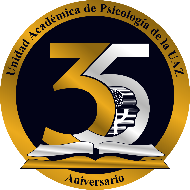 Universidad Autónoma de Zacatecas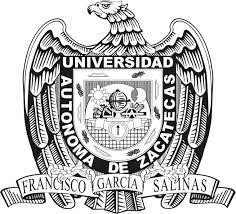 “Francisco García Salinas”Unidad Académica de PsicologíaCoordinación de Vinculación y ExtensiónReporte Bimestral de Actividadesde prestador de Servicio Social ProfesionalDatos Generales:FORMATO PARA DESARROLLAR EL REPORTE BIMESTRALSeñala con una (X) las actividades realizadas durante el bimestre:A continuación, describe y evalúa ampliamente en mínimo dos cuartillas cada una de las actividades realizadas considerando los siguientes criterios:ObjetivoNombre de la actividadPeriodo en la que la realizasteTiempo invertidoDescripción: Explica en qué consistió la actividad, las estrategias y recursos técnicos que utilizaste para realizarla, enlista las teorías o autores contemplados para dar fundamento académico a las actividades realizadasEvaluación de la actividad: haz un análisis de la actividad bajo el parámetro del objetivo planteado, además menciona las situaciones que se te presentaron sobre la marcha y que no tenías previsto y el modo en que resolviste el problema surgido.Aprendizajes obtenidosObservaciones: Menciona qué aspectos puedes mejorar de la actividad implementada y/o sugerencias de la institución a tomar en consideración en actividades posteriores.Nombre del Prestador deServicio Social:No. de expediente: No. de reporte bimestral: No. de reporte bimestral:Reporte correspondiente a los meses de:Horas totales de servicio del bimestre: Horas acumuladas durante el S.S. Horas acumuladas durante el S.S.Fecha de entrega del Informe:ConsultaPruebasPsicológicasCursos y talleresProyectosPublicacionesAsesoríasDifusiónOtros(especificar)Conclusiones GeneralesBibliografíasAnexos